    COLEGIO EMILIA RIQUELME                                                                             GRADO 3°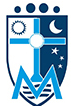     GUÍAS DE APRENDIZAJE EN CASA                                                                   SOCIALES Y CIENCIAS    SEMANA  SEP 14 AL 18                                                                                          PERIODO IV:::::::::::::::::::::::::::::::::::::::::::::::::::::::::::::::::::::::::::::::::::::::::::::::::::::::::::::::::::::::::::::::::::::::::::::::::::::::::::::::::::::::::::::::::::SEPTIEMBRE 18 VIERNES  - CELEBRACIÓN DE LA ANTIOQUEÑIDADEn el área de Sociales y Ciencias Naturales, estaremos celebrando la antioqueñidad y esperamos tu participación y colaboración.Para éste día 18 de septiembre entre las 9:00 y las 11:00 am nos conectaremos virtualmente y celebraremos. Nos proponen desde rectoría lo siguiente:Adornar el espacio con flores, bandera de Antioquia, escudo del colegio y un distintivo de la familia.Si deseas puedes vestirte de campesina.Tu familia te puede acompañar y participar de los actos.Cada familia participa compartiendo con el grupo: ¿Qué es lo que más ama o admira de su tierra antioqueña?También para ese día prepara los siguientes materiales para hacer una tarjeta de amor y amistad:2 palitos de chuzo delgados, partidos a la mitad o palillos½ pliego de papel globo verde 3 circulitos de papel globo amarillo, 3 circulitos rosado y 3 circulitos de  azul claro (Estos colores pueden ser distintos. El círculo del tamaño de un pocillo pequeño)1 hoja de papel iris roja1/8 de cartulina plana blancaColores o marcadores, lápiz, silicona líquida, tijeras